PUBLIKASI PERSJUDUL	: PENANGULANGAN DBD, SEBARAN NYAMUK DIPERLUASMEDIA	: HARIAN JOGJATANGGAL	: 25 JANUARI 2017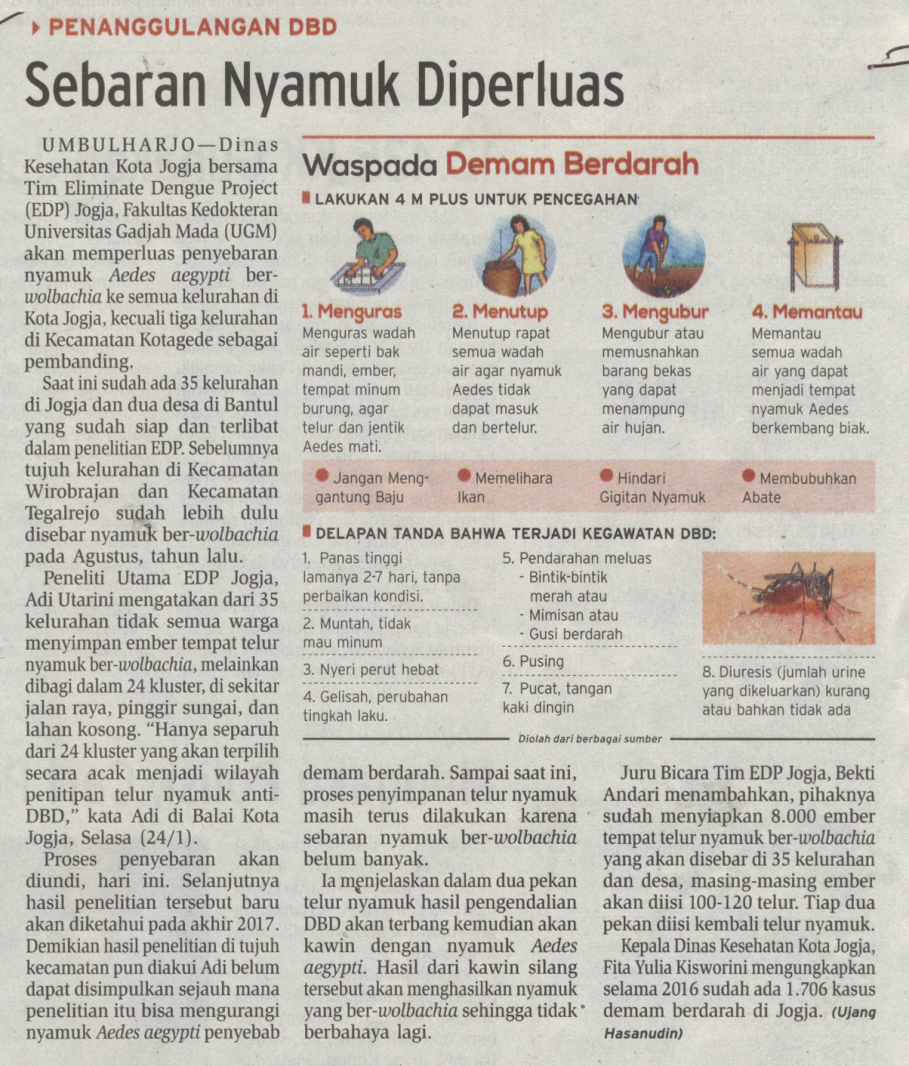 